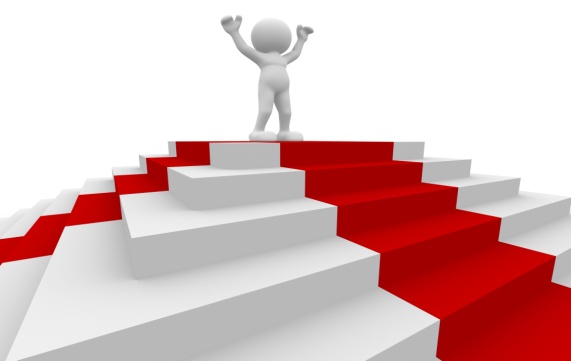 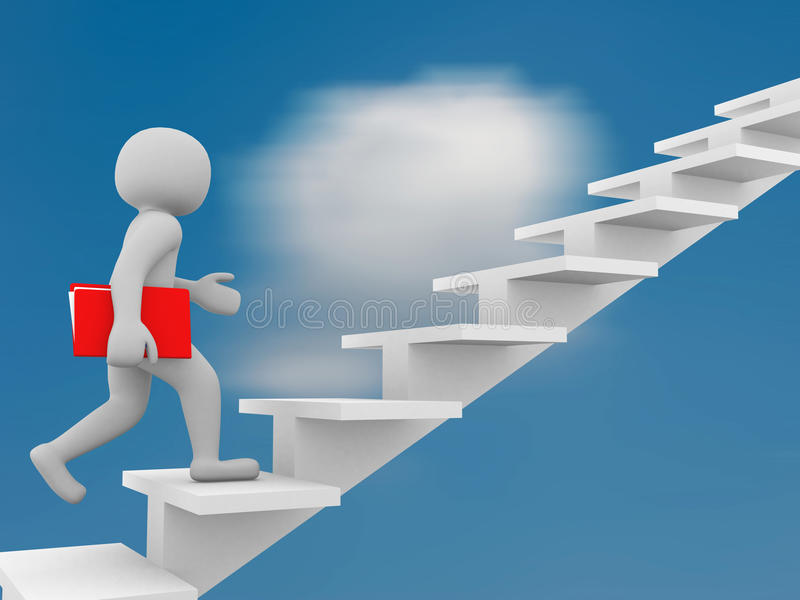 государственное профессиональное образовательное  учреждение     Тульской области «Сельскохозяйственный колледж «Богородицкий» имени И.А. Стебута»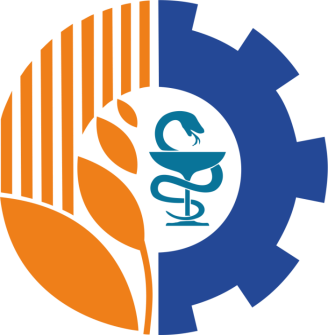 НАУЧНО-ПРАКТИЧЕСКАЯ КОНФЕРЕНЦИЯСовременный педагог. Формула успехаПРОГРАММАг. Богородицк2021ГПОУ ТО «Сельскохозяйственный колледж «Богородицкий»имени И.А. Стебута»Программа научно-практической конференцииСовременный педагог. Формула успеха23.04.2021г. в 12.00ГПОУ ТО «Сельскохозяйственный колледж «Богородицкий»имени И.А. Стебута»Программа научно-практической конференцииСовременный педагог. Формула успеха23.04.2021г. в 12.0011.45-12.00Регистрация участников научно-практической конференцииПрименение современных педагогических технологий  в среднем профессиональном образованииБарсукова Т.А., преподаватель   общеобразовательных дисциплинОткрытие научно-практической конференцииЛабутин В.В., директор колледжа,Константинова Т.В., методистПрактическая подготовка обучающихся: роль в формировании специалистов среднего звена, проблемы реализации в условиях колледжаДереза Н.М., зав. заочным отделением, преподаватель общепрофессиональных дисциплинОтношения между преподавателями и обучающимися в современном образовательном процессеЛабутина Ю.В., преподаватель общеобразовательных дисциплинПрофессиональное саморазвитие начинающего педагогаНовикова А.С., преподаватель общепоофессиональных дисциплинЗдоровье педагога – залог успешной работыТелышев С.В., преподаватель-организатор ОБЖПсихологические знания в работе педагогаКорнева Н.В., педагог-психологЧаепитие